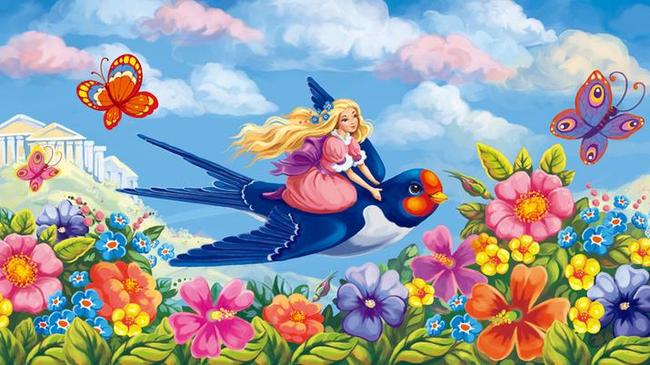 Центр игры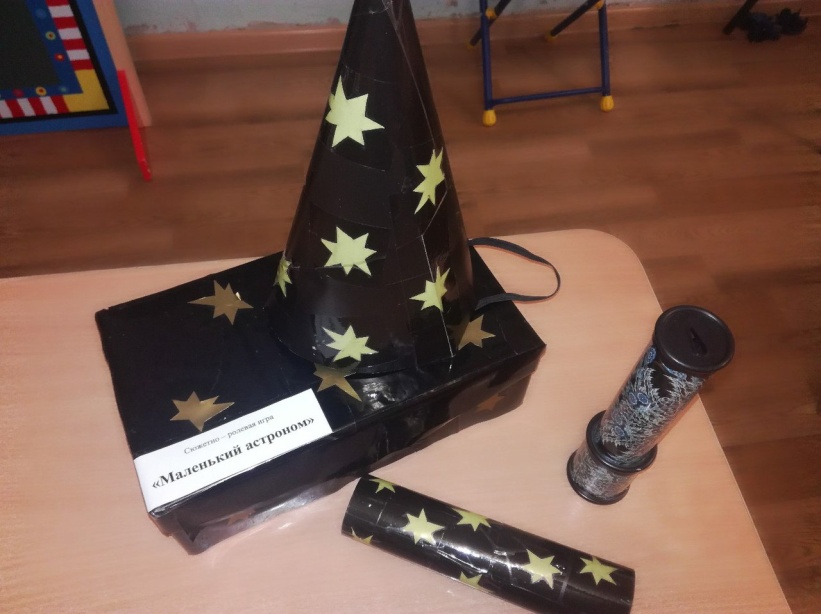 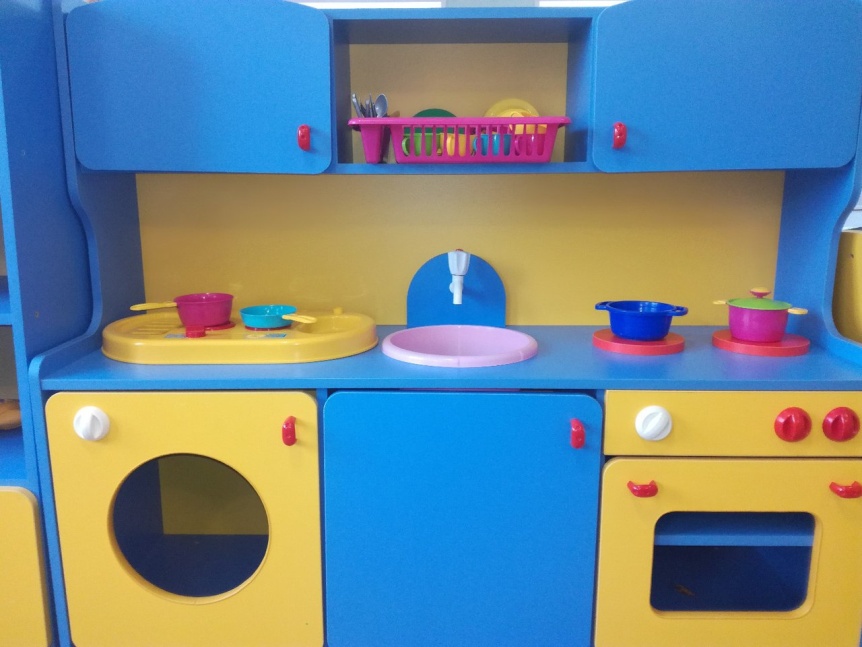 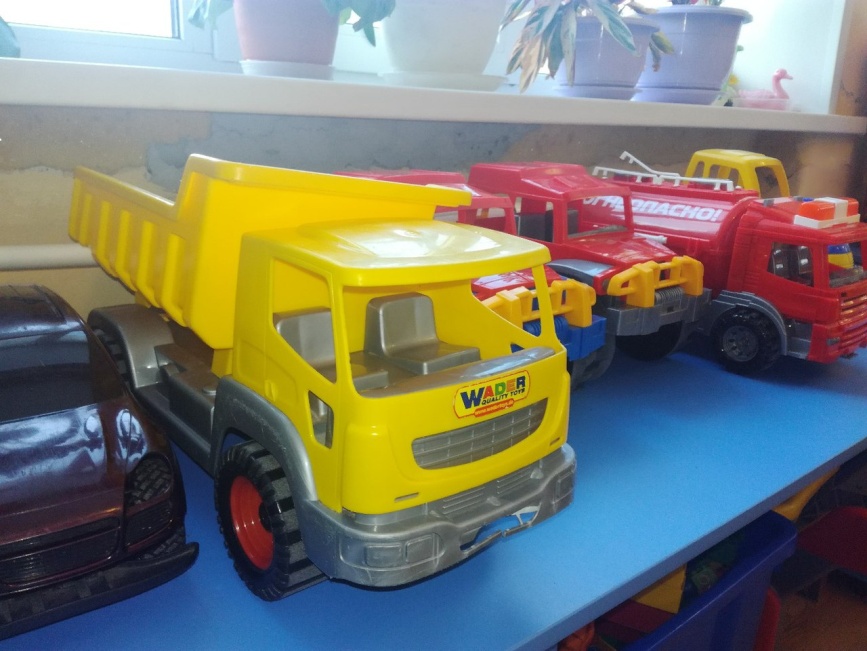 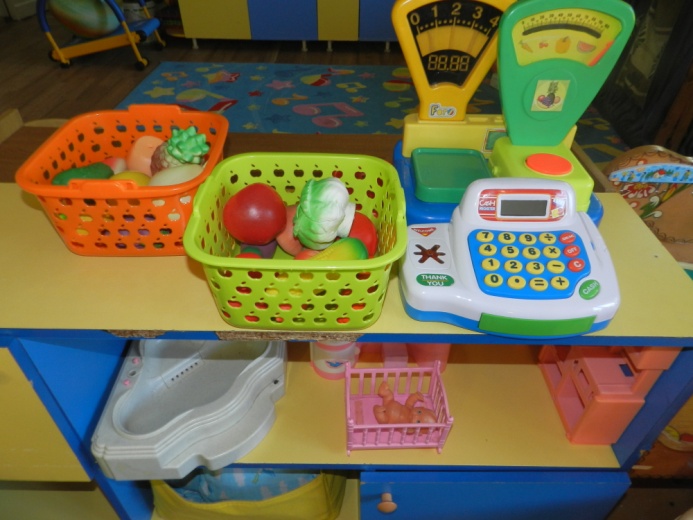 Центр здоровья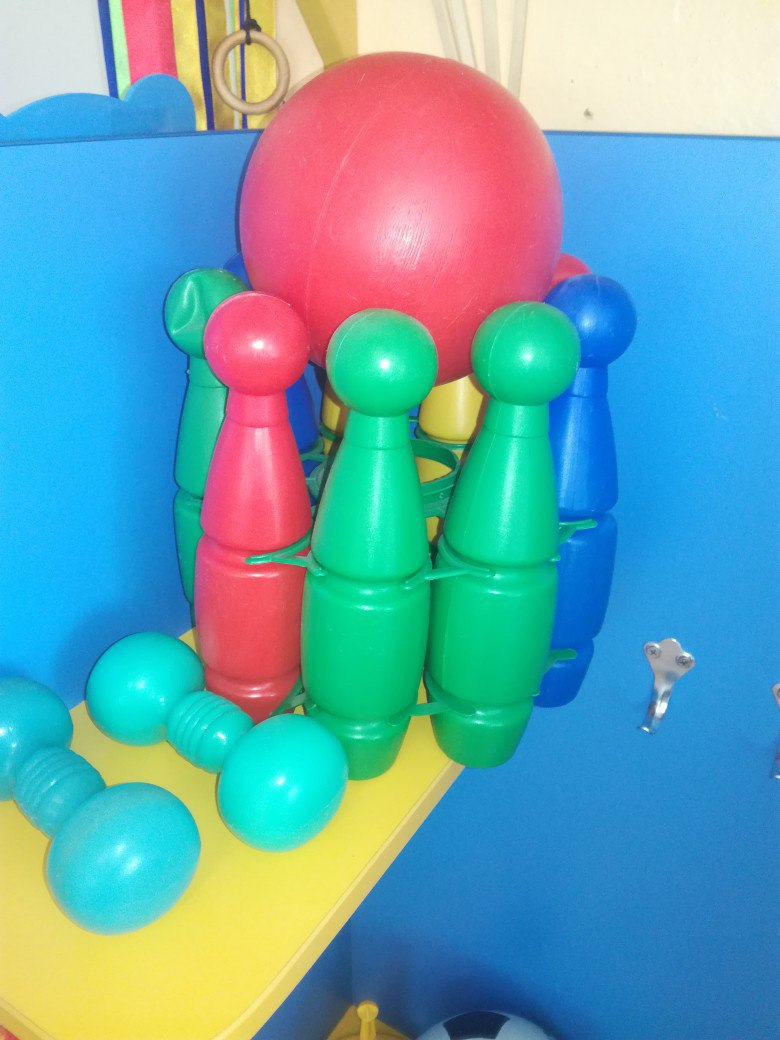 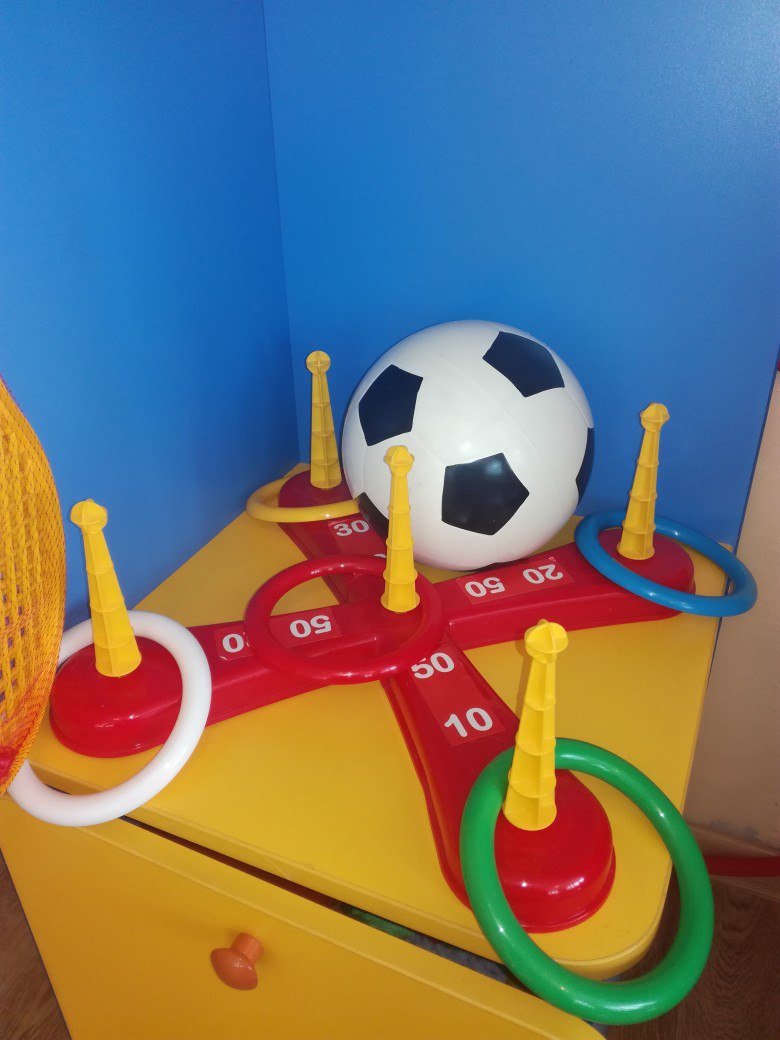 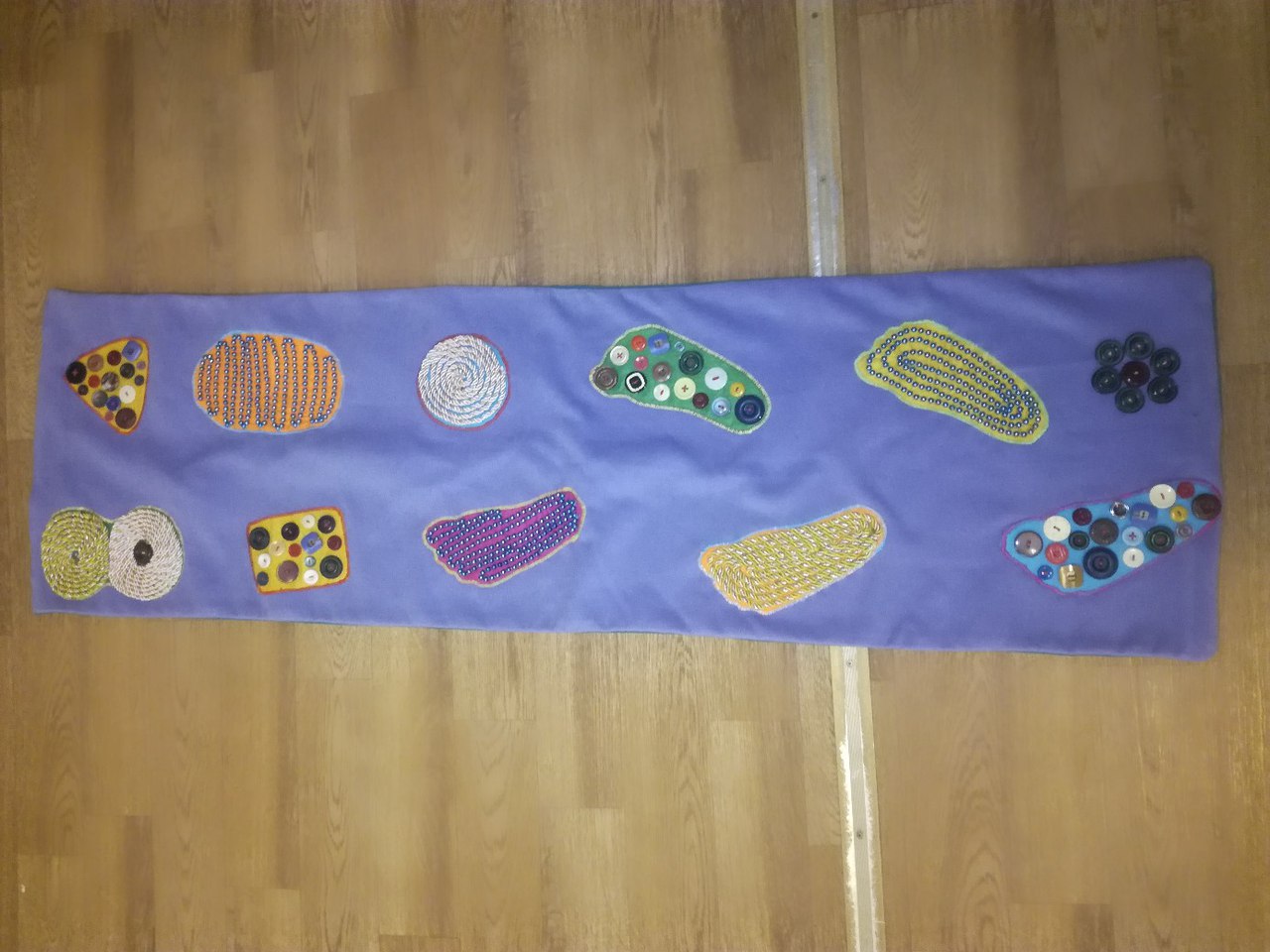 Центр книги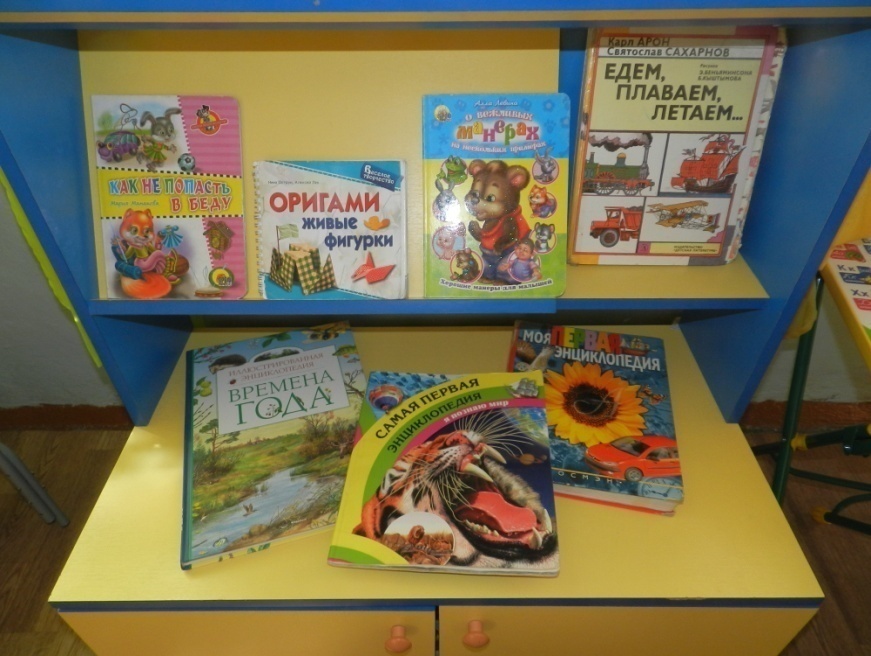 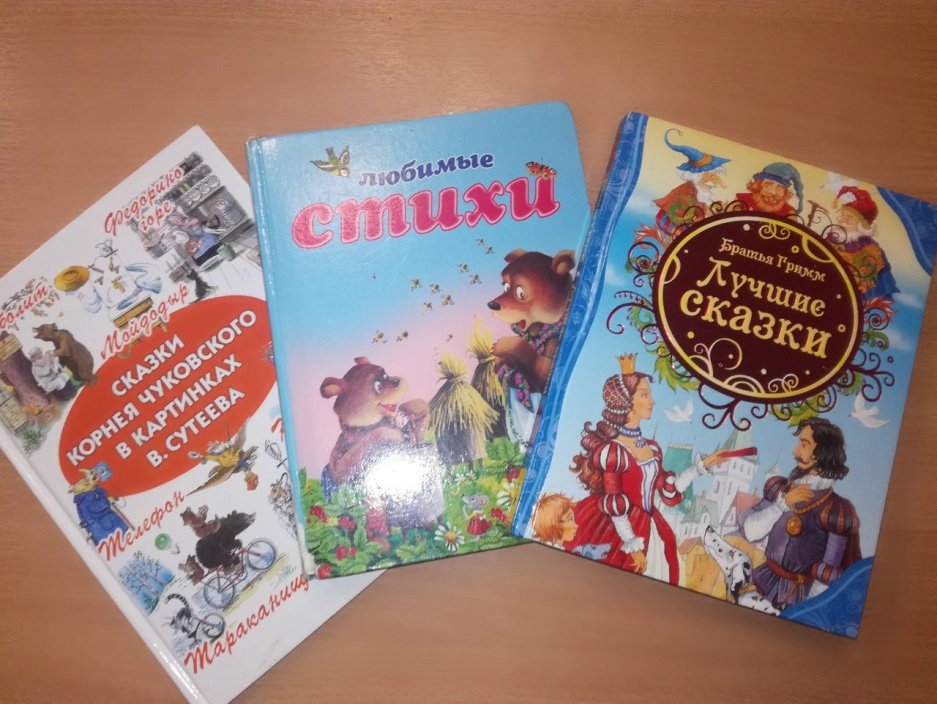 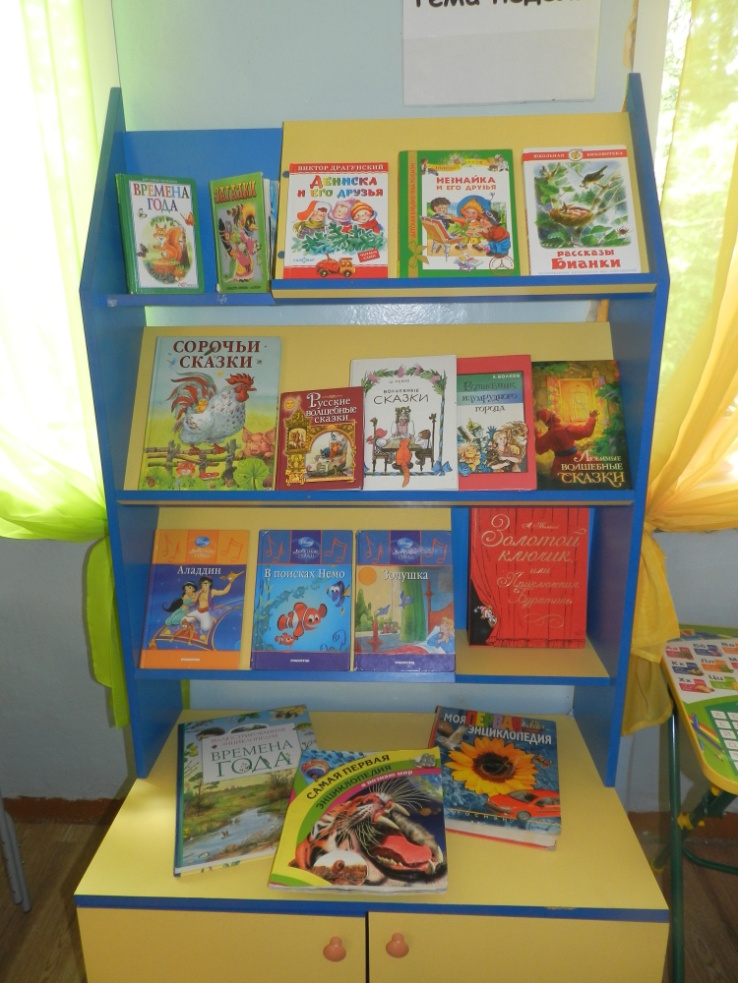 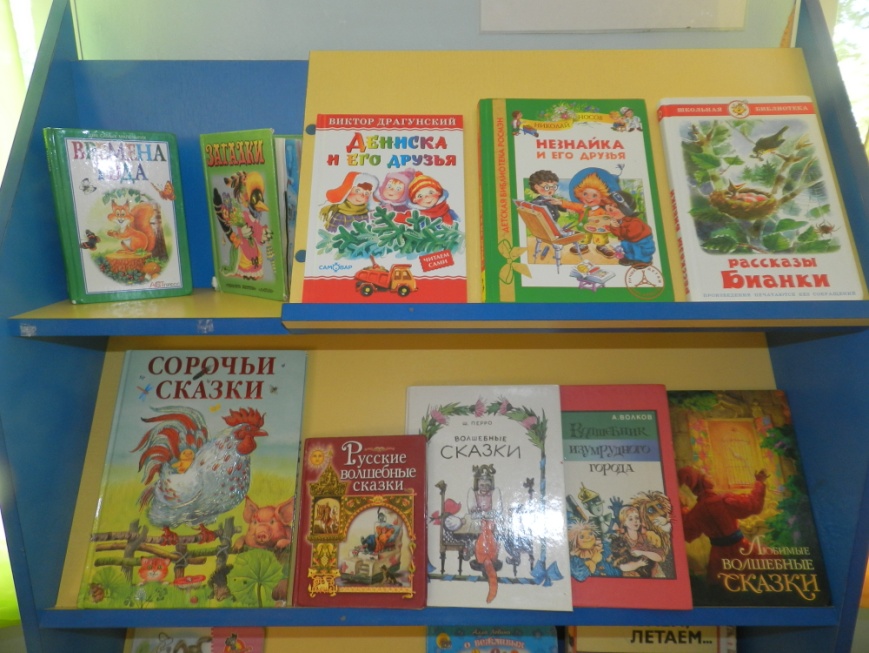 Центр продуктивной и творческой деятельности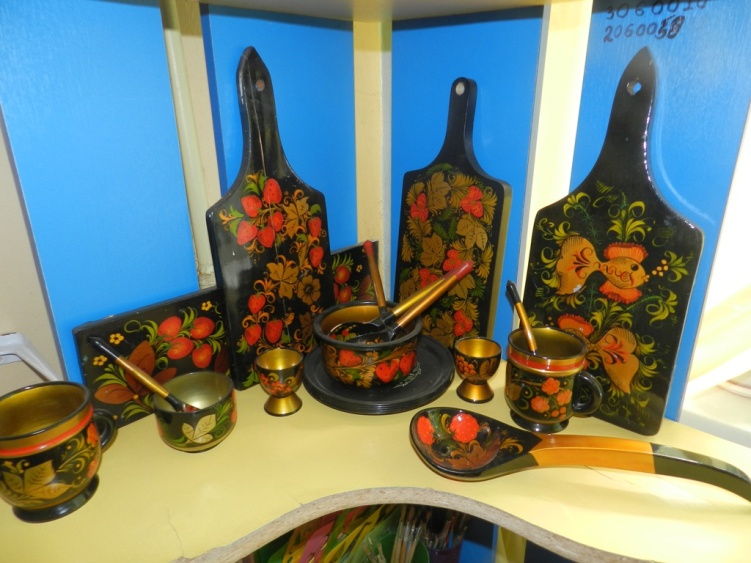 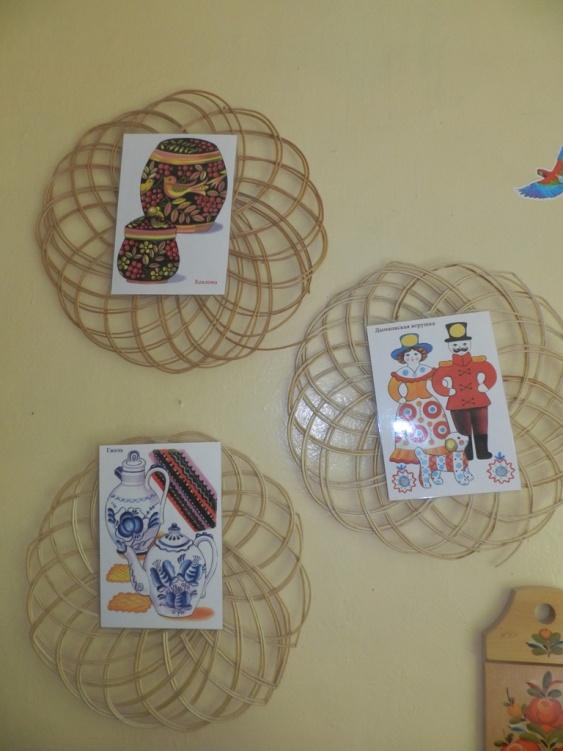 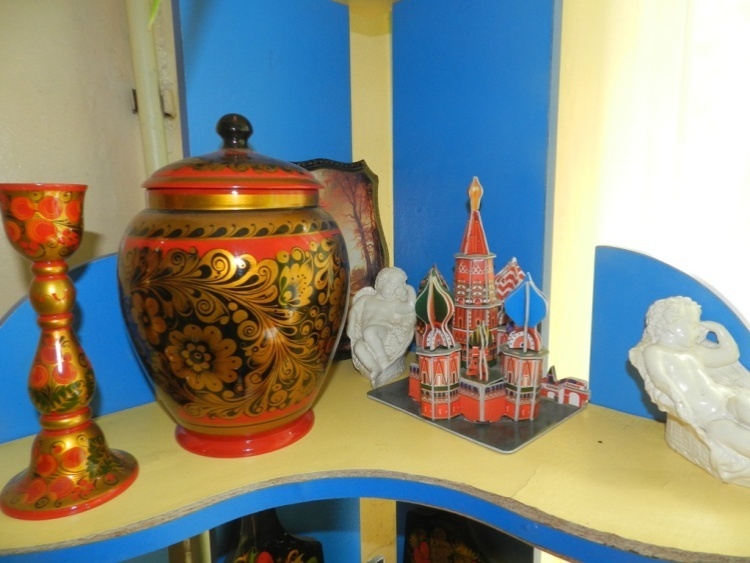 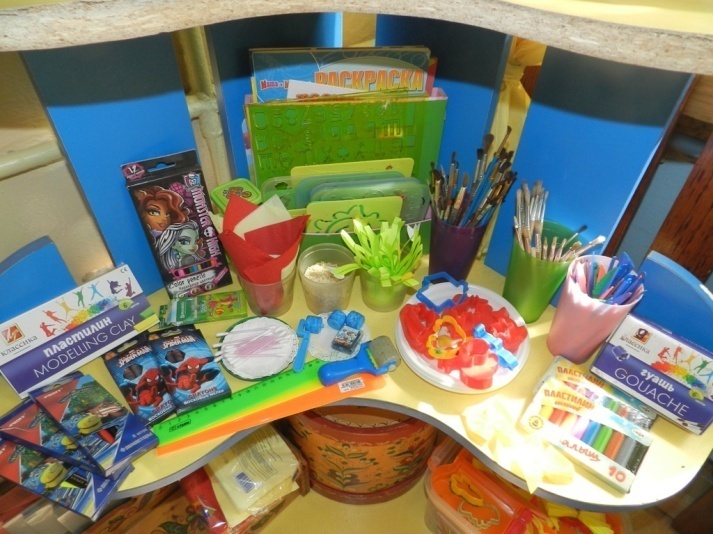 Центр познавательно – исследовательской деятельности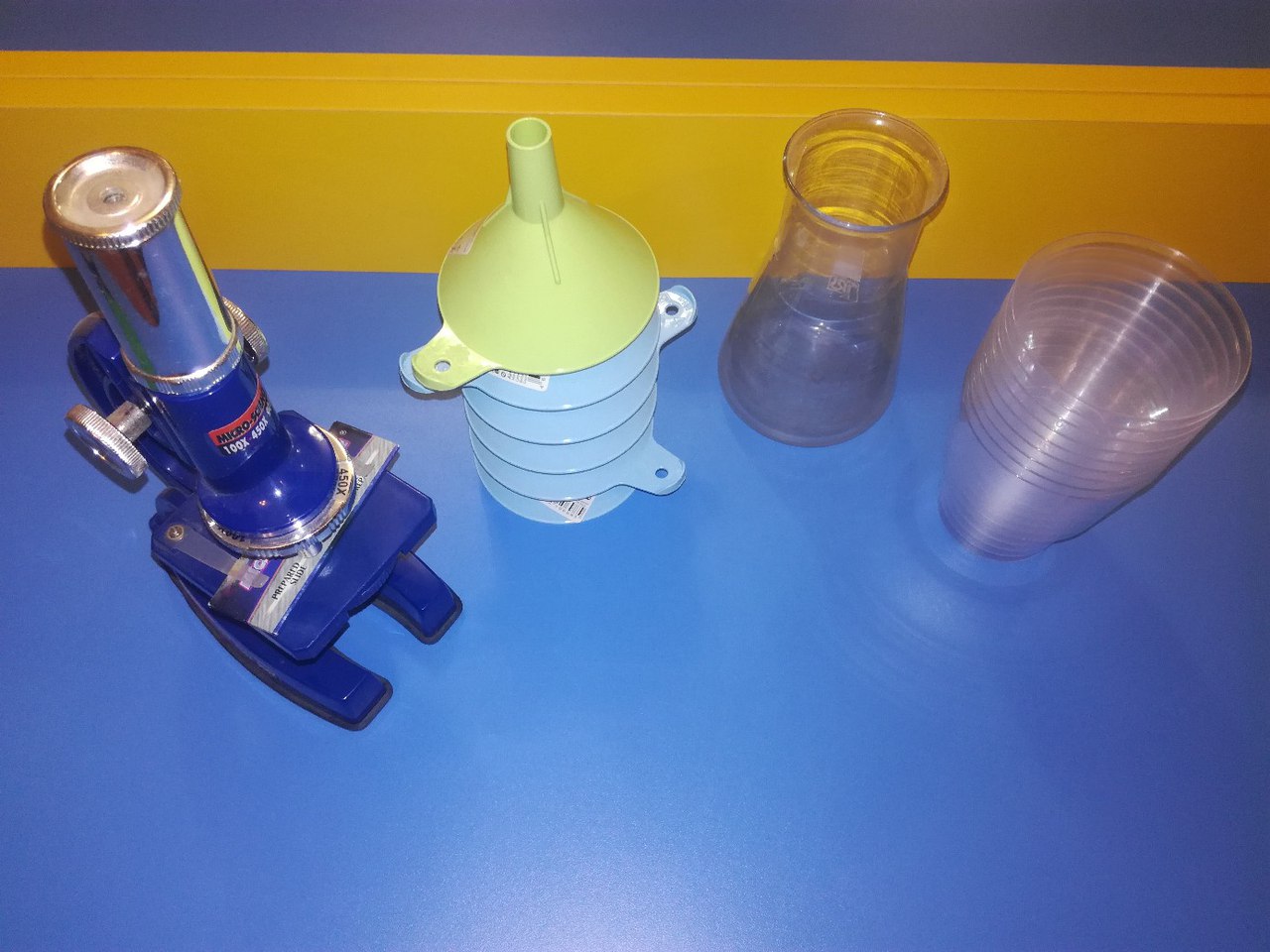 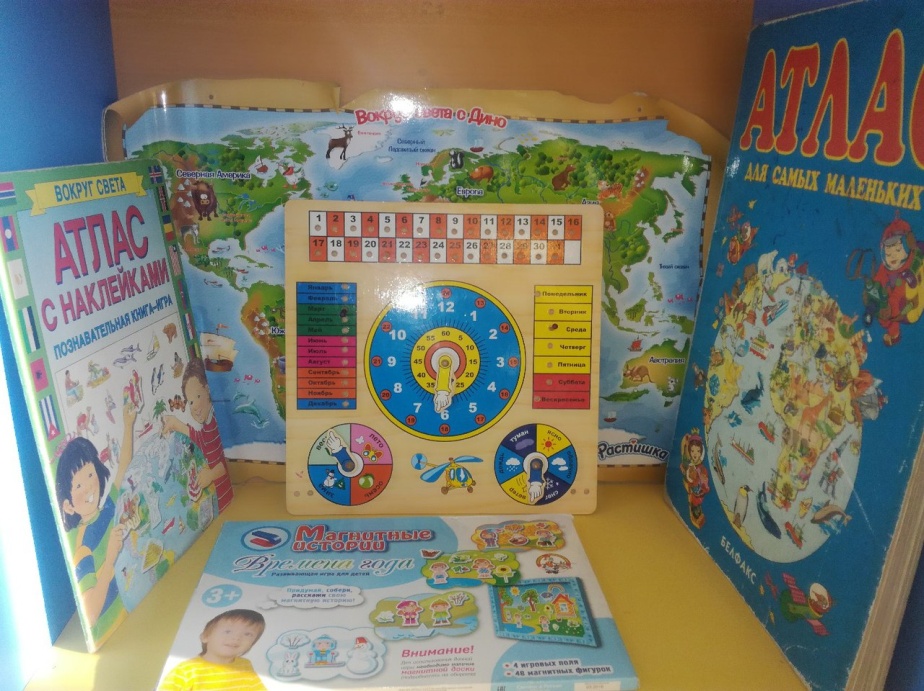 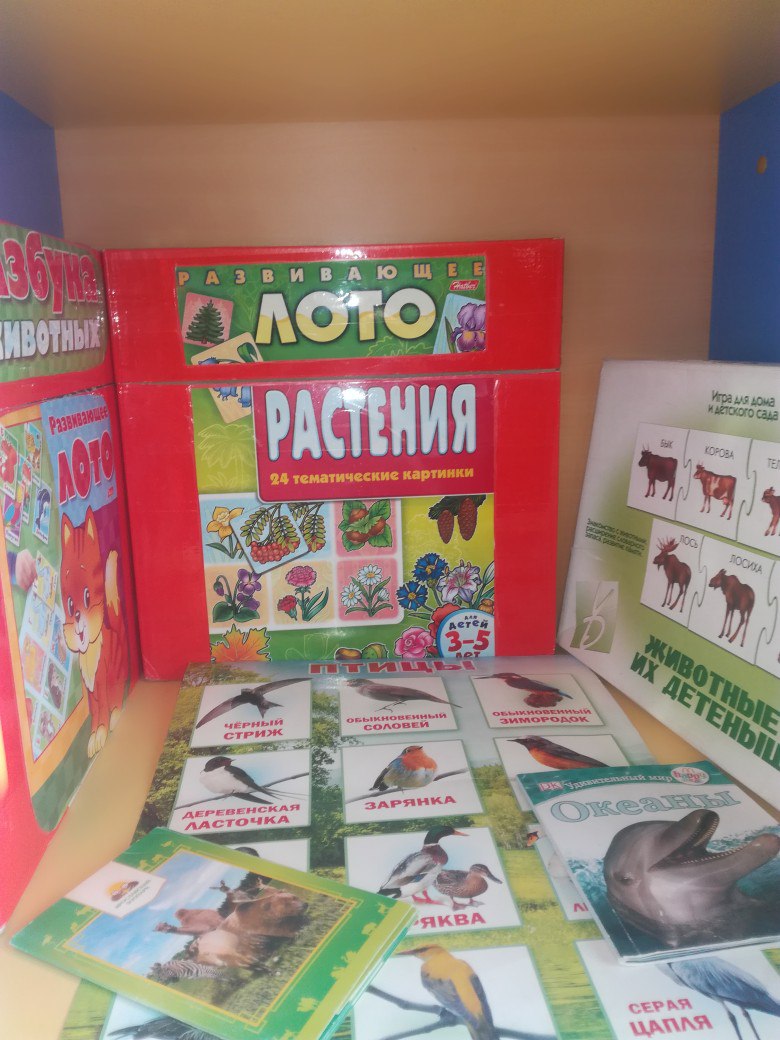 Центр музыкально-театрализованной деятельности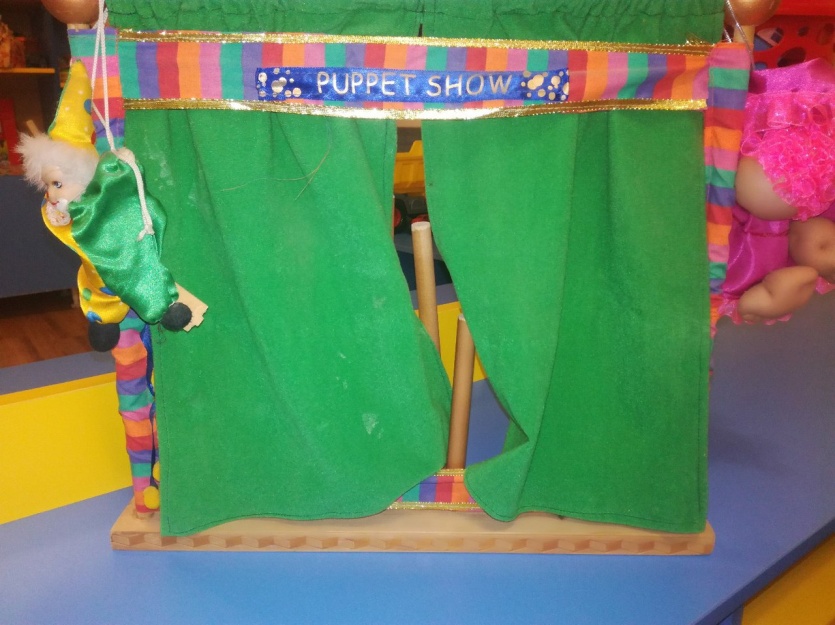 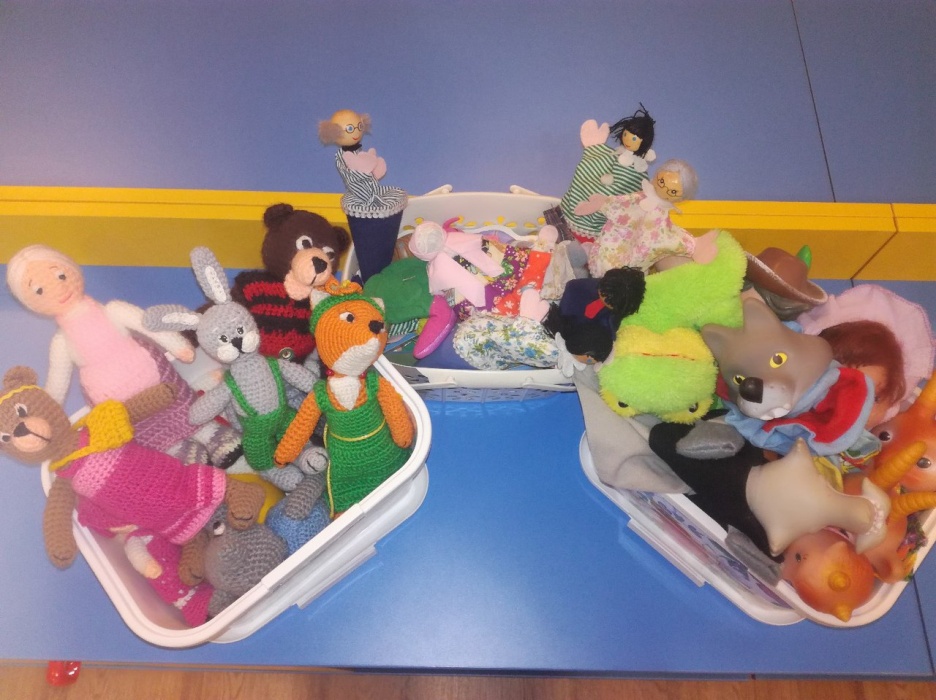 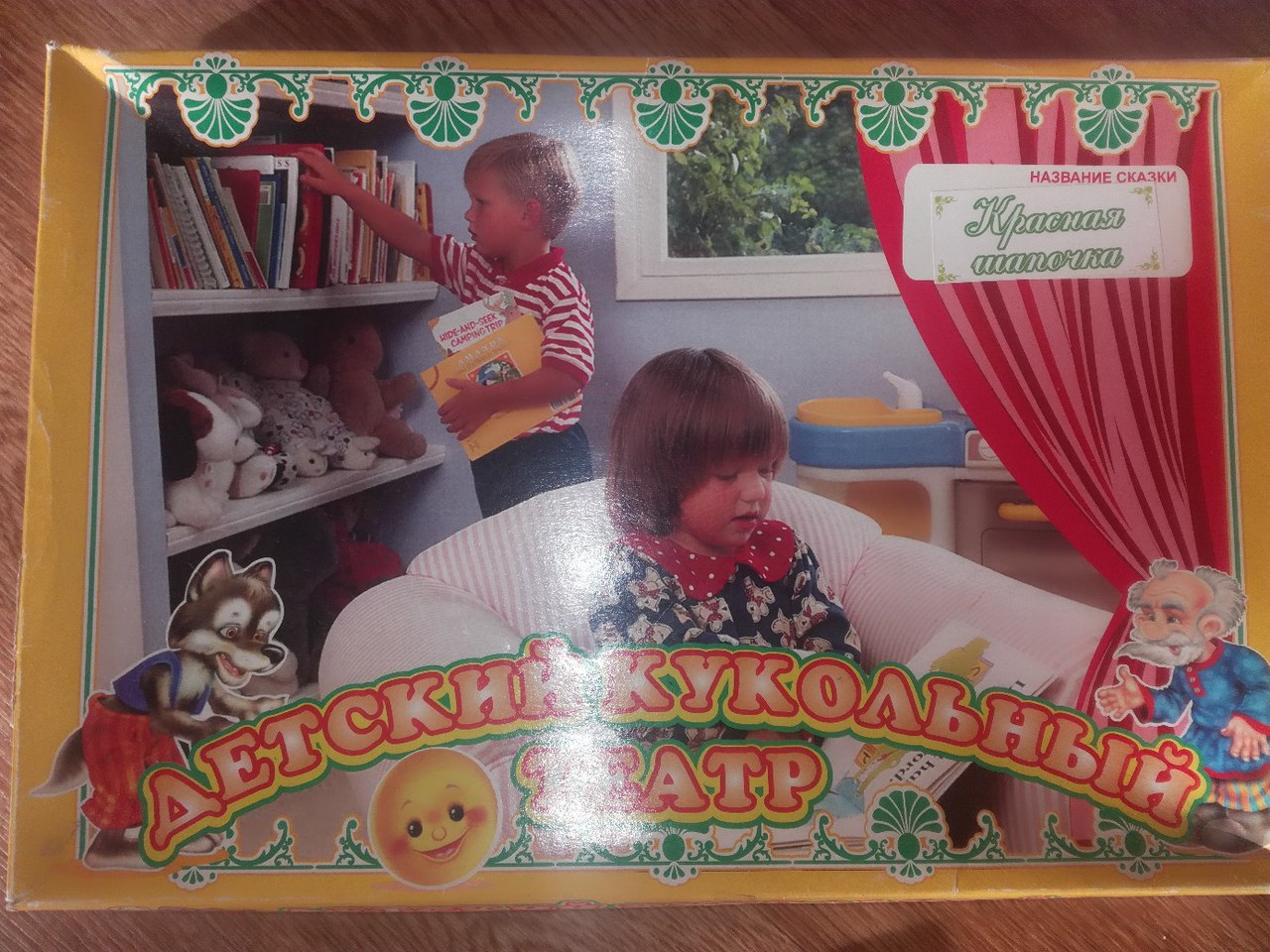 Центр развития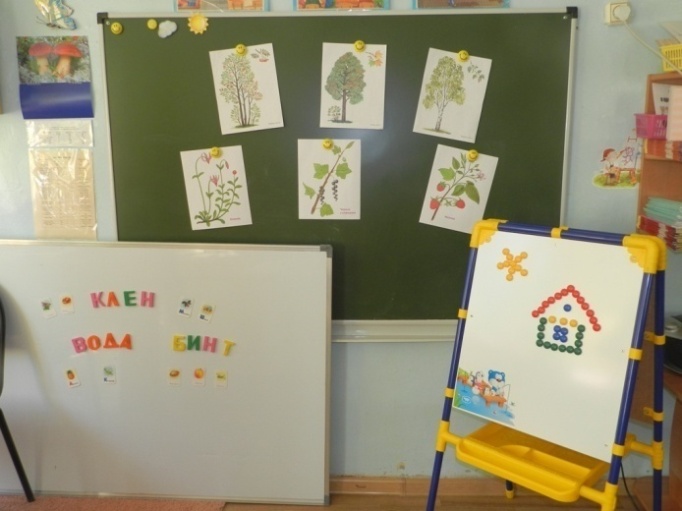 Центр правильной речи и моторики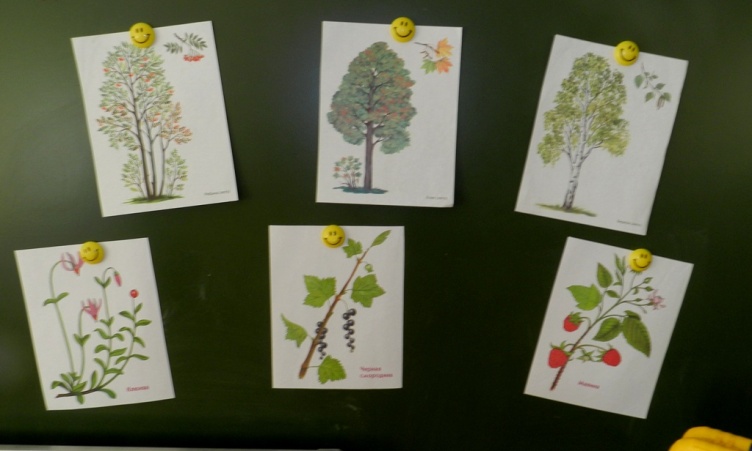 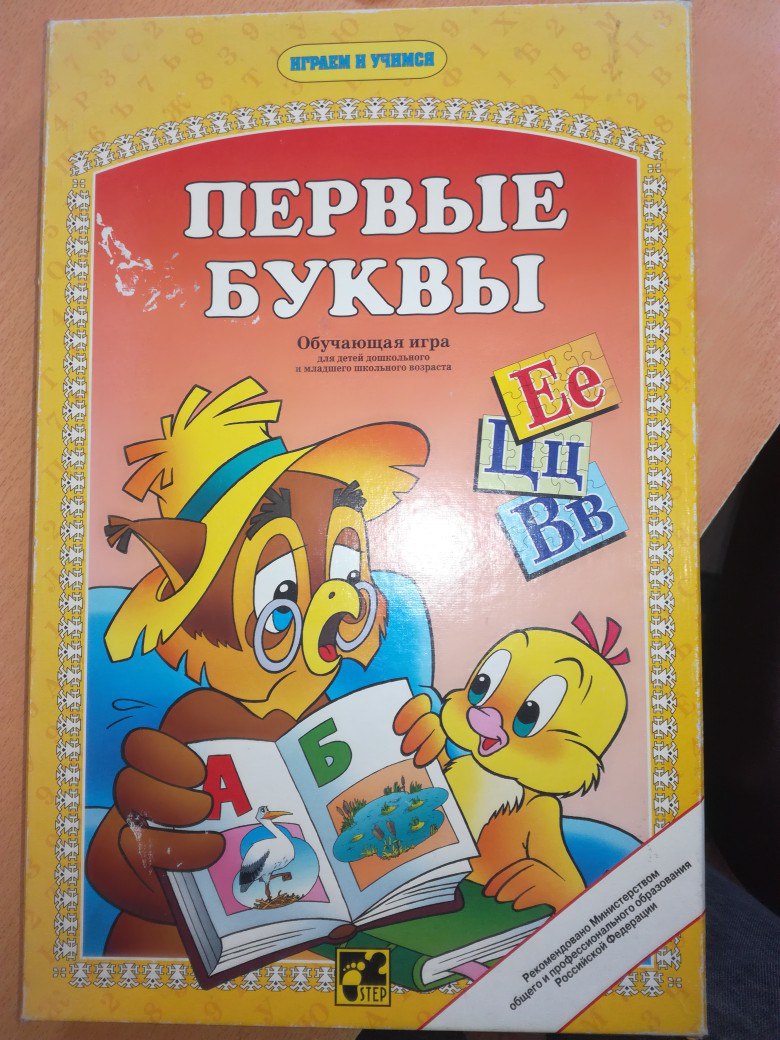 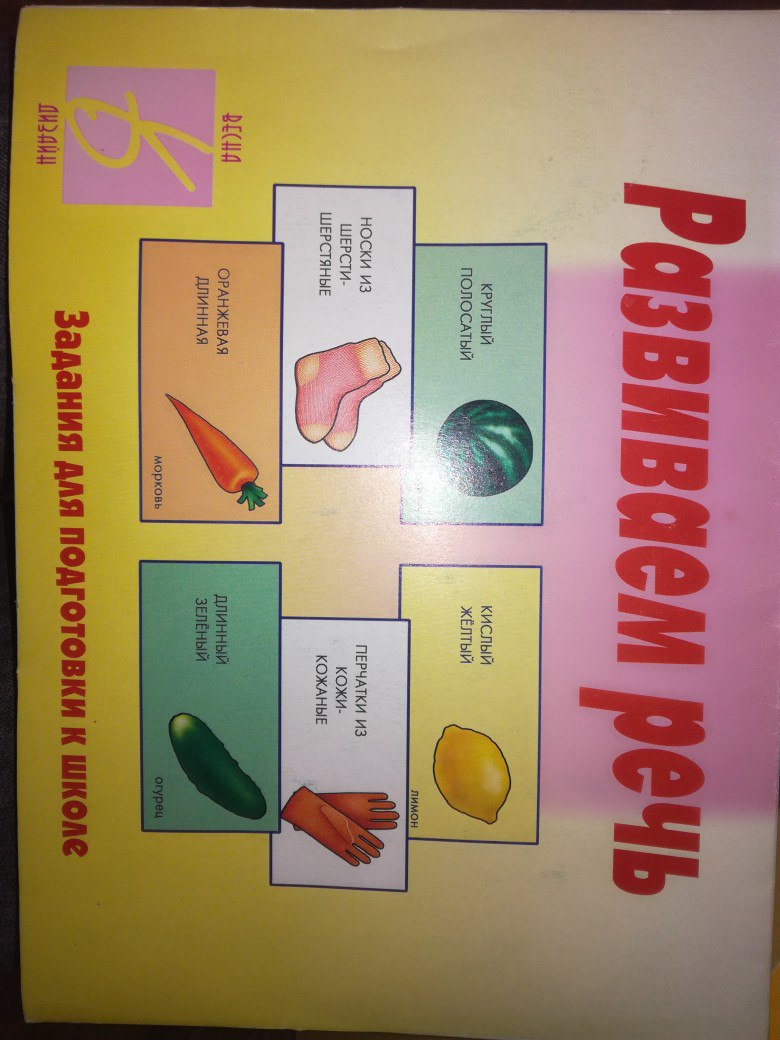 Центр математики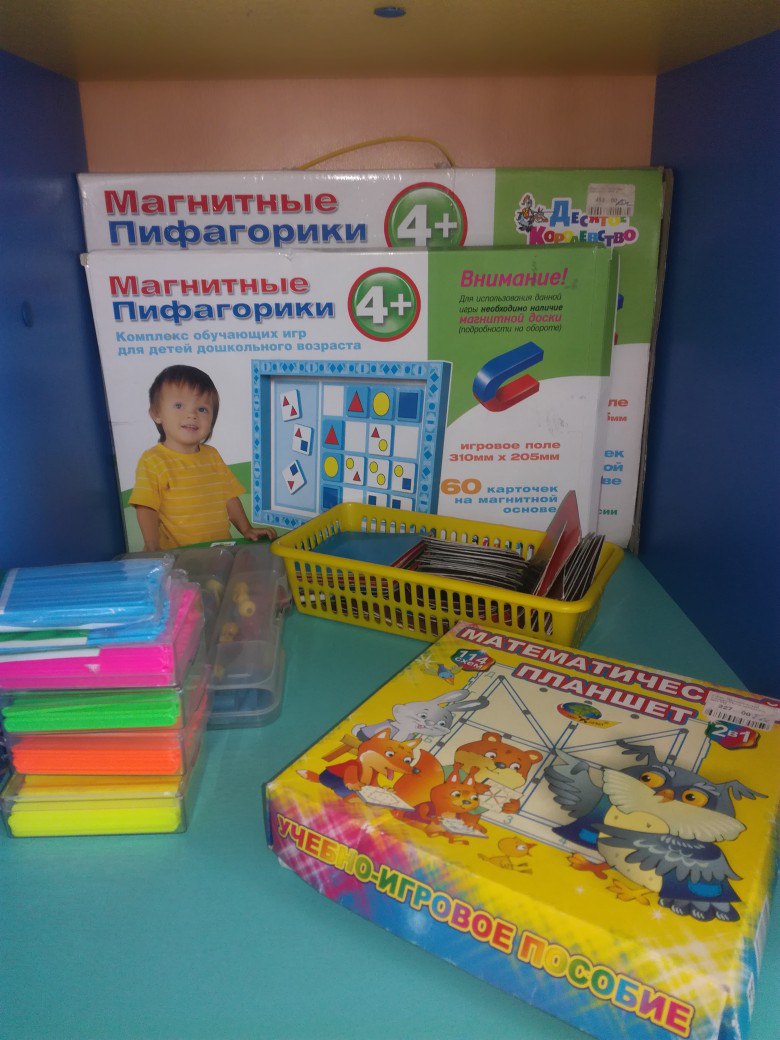 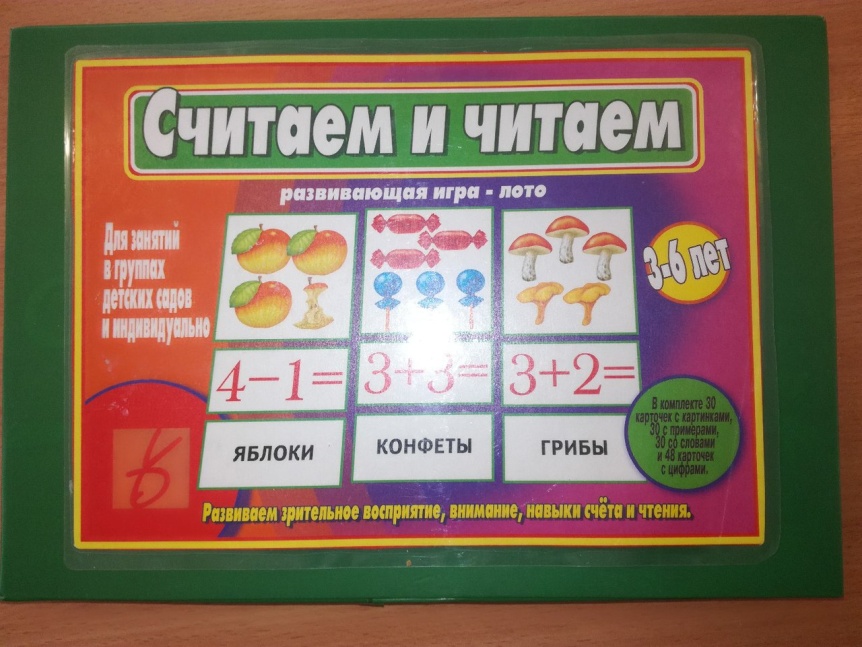 Центр природы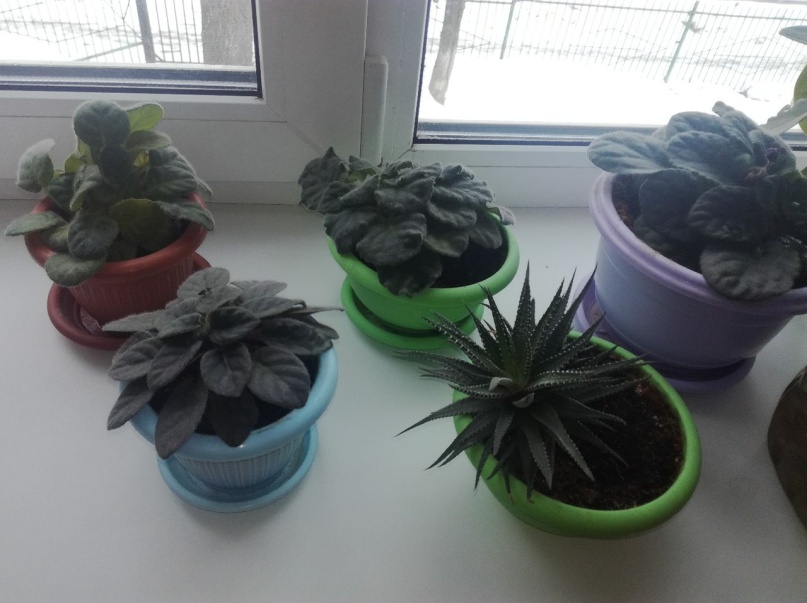 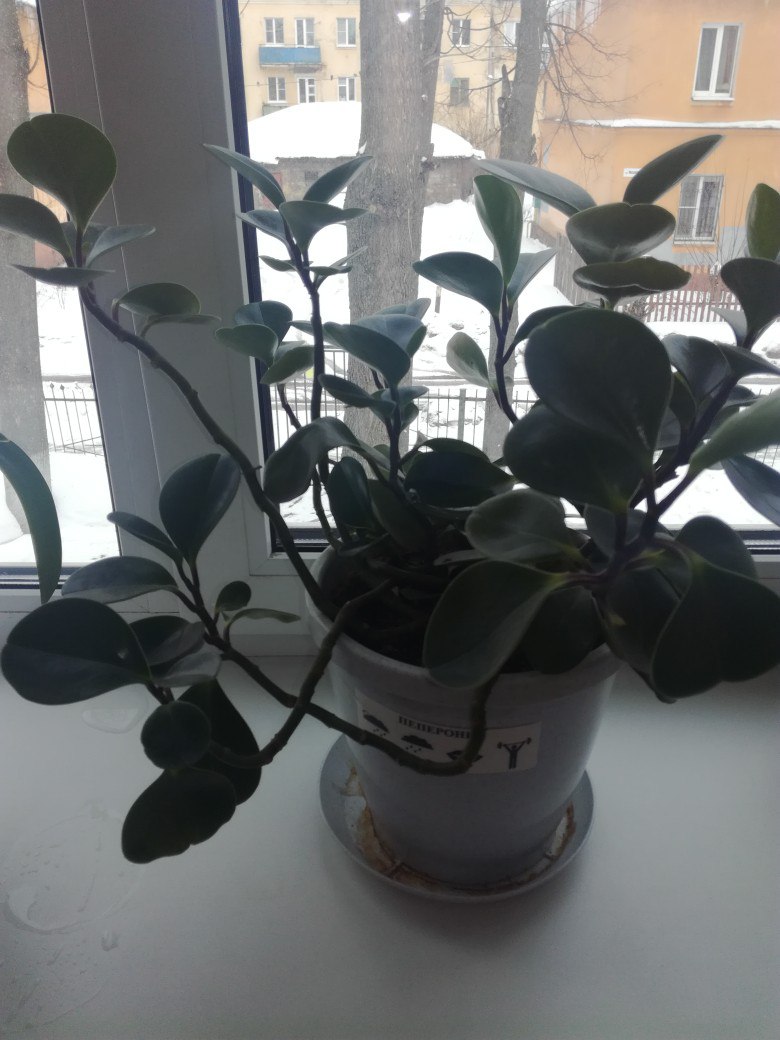 Центр конструирования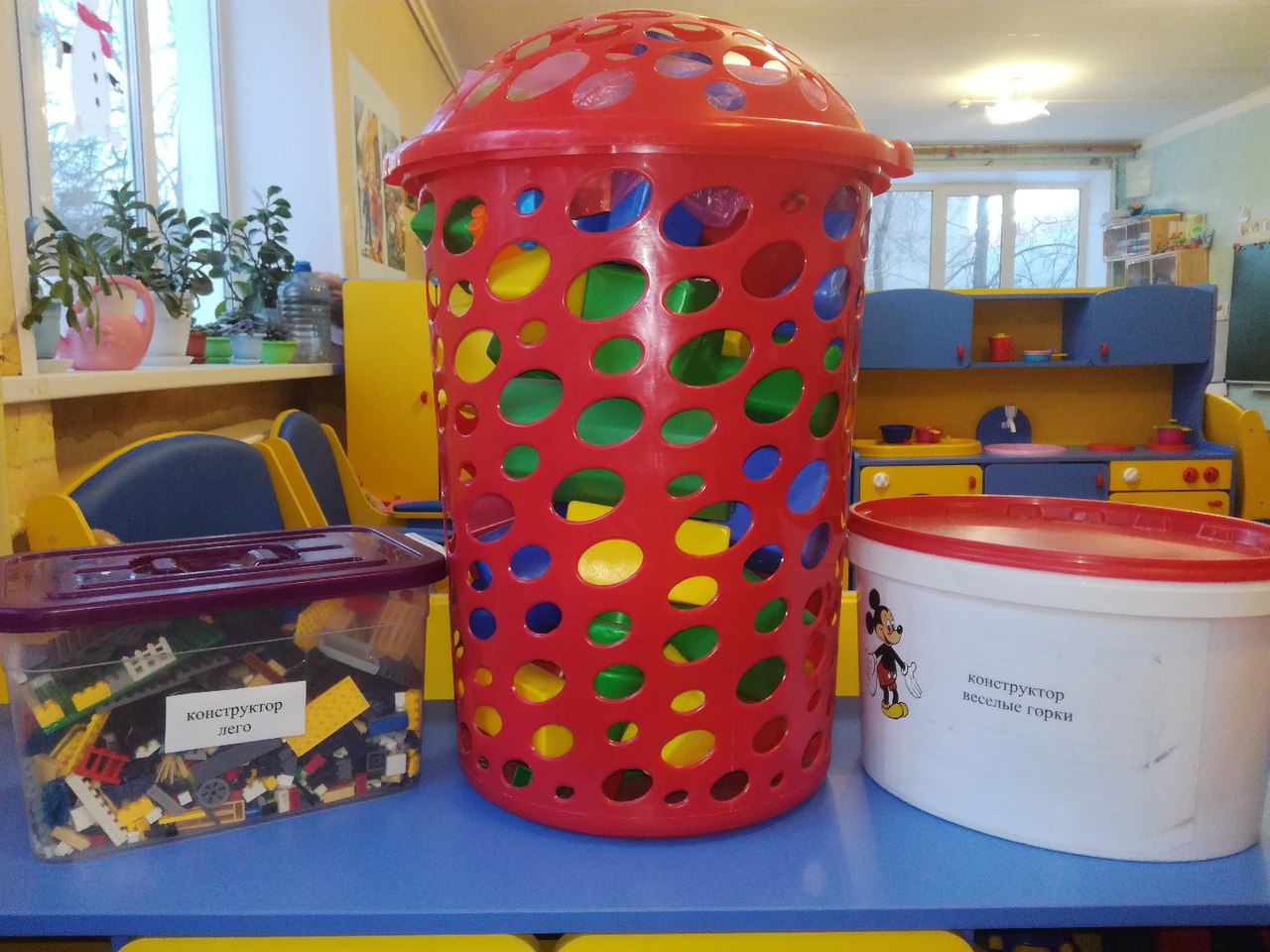 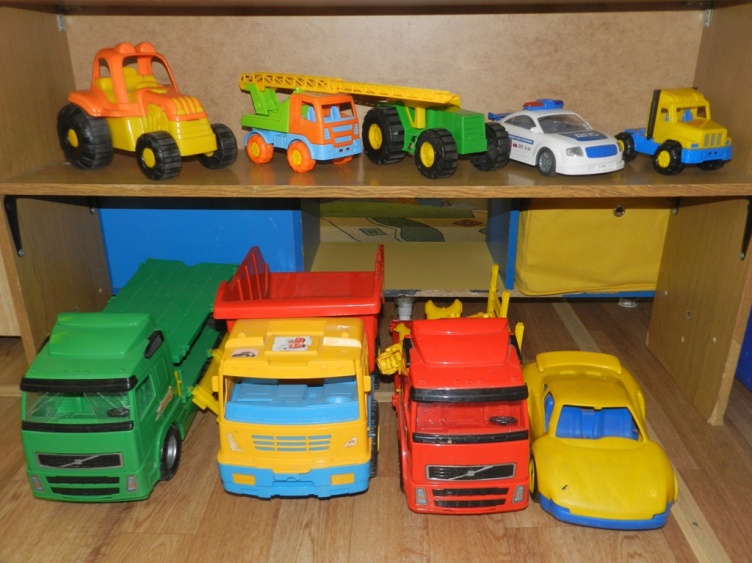 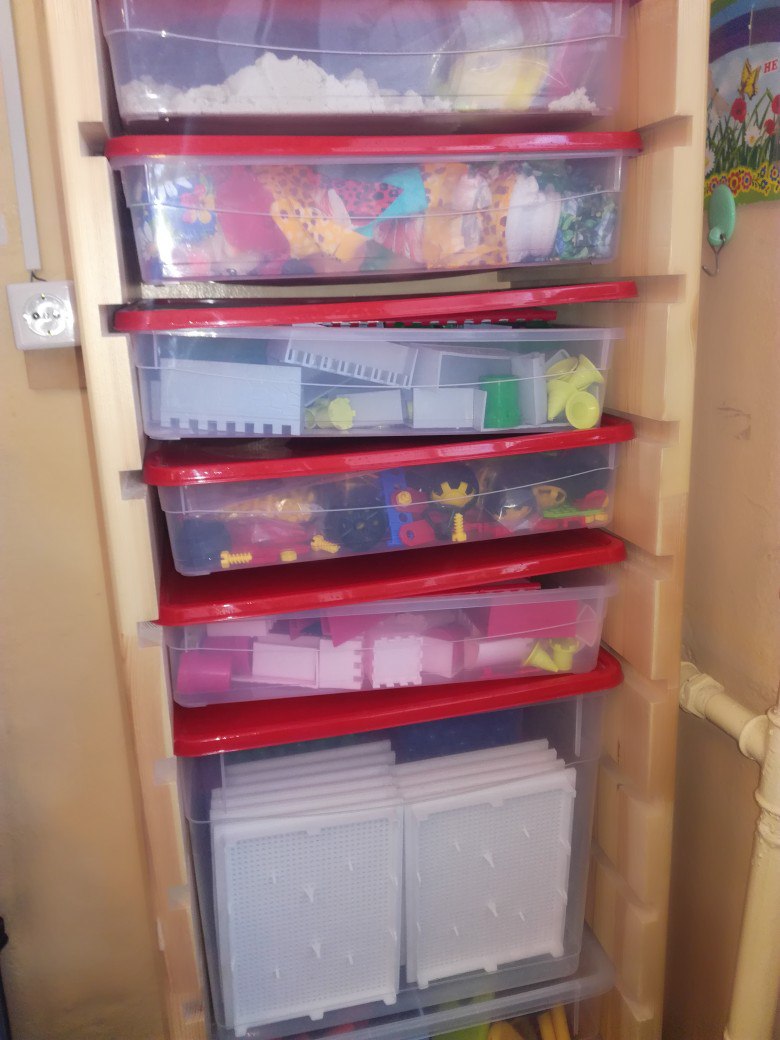 